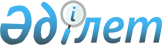 2017 жылға Солтүстік Қазақстан облысы Айыртау ауданында мектепке дейінгі тәрбие мен оқытуға мемлекеттік білім беру тапсырысын, ата-ананың ақы төлеу мөлшерін бекіту туралыСолтүстік Қазақстан облысы Айыртау ауданы әкімдігінің 2017 жылғы 10 қарашадағы № 366 қаулысы. Солтүстік Қазақстан облысының Әділет департаментінде 2017 жылғы 29 қарашада № 4384 болып тіркелді
      "Білім туралы" Қазақстан Республикасының 2007 жылғы 27 шілдедегі Заңының 6-бабы 4-тармағының 8-1) тармақшасына сәйкес, Солтүстік Қазақстан облысы Айыртау ауданының әкімдігі ҚАУЛЫ ЕТЕДІ:
      1. Қосымшаға сәйкес 2017 жылға Солтүстік Қазақстан облысы Айыртау ауданында мектепке дейінгі тәрбие мен оқытуға мемлекеттік білім беру тапсырысы, ата-ананың ақы төлеу мөлшері бекітілсін.
      2. Солтүстік Қазақстан облысы Айыртау ауданы әкімдігінің 2017 жылғы 20 маусымдағы № 203 "2017 жылға Солтүстік Қазақстан облысы Айыртау ауданында мектепке дейінгі тәрбие мен оқытуға мемлекеттік білім беру тапсырысын, жан басына шаққандағы қаржыландыру және ата-ананың ақы төлеу мөлшерін бекіту туралы" қаулысының күші жойылған деп танылсын (2017 жылғы 05 маусымдағы Қазақстан Республикасының "Әділет" нормативтік-құқықтық актілер ақпараттық-құқықтық жүйесінде жарияланған, Қазақстан Республикасының Нормативтік - құқықтық актілерді мемлекеттік тіркеу тізілімінде № 4273 болып тіркелген).
      3. Осы қаулының орындалуын бақылау Солтүстік Қазақстан облысы Айыртау ауданы әкімінің жетекшілік ететін орынбасарына жүктелсін.
      4. Осы қаулы бұқаралық ақпарат құралдарында алғашқы ресми жарияланған күнінен бастап қолданысқа енгізіледі. 2017 жылға Солтүстік Қазақстан облысы Айыртау ауданында мектепке дейінгі тәрбие мен оқытуға мемлекеттік білім беру тапсырысын, ата-ананың ақы төлеу мөлшерін бекіту туралы
      Кестенің жалғасы
      "Солтүстік Қазақстан облысы Айыртау ауданы әкімдігінің білім бөлімі" коммуналдық мемлекеттік мекемесі, Солтүстік Қазақстан облысы Айыртау ауданы әкімдігінің "Родничок" ясли-бақшасы мемлекеттік қоммуналдық қазыналық кәсіпорнында ата-аналар ақысы алынбайтын санаториялық топ бар. Азық-түлік бюджет қаражатты есебінен қаржыландырылады.
					© 2012. Қазақстан Республикасы Әділет министрлігінің «Қазақстан Республикасының Заңнама және құқықтық ақпарат институты» ШЖҚ РМК
				
      Аудан әкімі

А. Тастеміров
Солтүстік Қазақстан облысы Айыртау ауданы әкімдігінің 2017 жылғы 10 қарашадағы № 366 қаулысына қосымша
№
Мектепке дейінгі тәрбие мен оқыту ұйымының әкімшілік-территориалдық орналасуы
Мектепке дейінгі білім беру мен тәрбие ұйымдары тәрбиеленушілерінің саны
Мектепке дейінгі білім беру мен тәрбие ұйымдары тәрбиеленушілерінің саны
Мектепке дейінгі білім беру мен тәрбие ұйымдары тәрбиеленушілерінің саны
Мектепке дейінгі білім беру мен тәрбие ұйымдары тәрбиеленушілерінің саны
Мектепке дейінгі білім беру мен тәрбие ұйымдары тәрбиеленушілерінің саны
Балабақша
Мектеп жанындағы толық күнді шағын орталық
Мектеп жанындағы толық емес күнді шағын орталық
Мектеп жанындағы толық күнді шағын орталық 

өзіндік
Мектеп жанындағы толық емес күнді шағын орталық

өзіндік
Айыртау ауданы
712
212
524
50
-
1
"Солтүстік Қазақстан облысы Айыртау ауданы әкімдігінің білім бөлімі" коммуналдық мемлекеттік мекемесі,

"Константиновка Мектеп-ясли-бақша кешені" коммуналдық мемлекеттік мекмесі
54
2
"Солтүстік Қазақстан облысы Айыртау ауданы әкімдігінің білім бөлімі" коммуналдық мемлекеттік мекемесі, "Нижнебурлук Мектеп-ясли-бақша кешені" коммуналдық мемлкеттік мекемесі
40
3
"Солтүстік Қазақстан облысы Айыртау ауданы әкімдігінің білім бөлімі" коммуналдық мемлекеттік мекемесі, "Ақан Мектеп-ясли-бақша кешені" коммуналдық мемлкеттік мекемесі
34
4
"Солтүстік Қазақстан облысы Айыртау ауданы әкімдігінің білім бөлімі" коммуналдық мемлекеттік мекемесі, Солтүстік Қазақстан облысы Айыртау ауданы әкімдігінің "Колосок" ясли -бақшасы" мемлекеттік коммуналдық қазыналық кәсіпорыны
274
5
"Солтүстік Қазақстан облысы Айыртау ауданы әкімдігінің білім бөлімі" коммуналдық мемлекеттік мекемесі, Солтүстік Қазақстан облысы Айыртау ауданы әкімдігінің "Родничок" ясли -бақшасы" мемлекеттік коммуналдық қазыналық кәсіпорыны

 
310
6
"Солтүстік Қазақстан облысы Айыртау ауданы әкімдігінің білім бөлімі" коммуналдық мемлекеттік мекемесі, "Рудный орта мектебі" коммуналдық мемлекеттік мекемесі
28
10
7
"Солтүстік Қазақстан облысы Айыртау ауданы әкімдігінің білім бөлімі" коммуналдық мемлекеттік мекемесі, "Кирилловка орта мектебі" коммуналдық мемлекеттік мекемесі
30
10
8
"Солтүстік Қазақстан облысы Айыртау ауданы әкімдігінің білім бөлімі" коммуналдық мемлекеттік мекемесі "Каменноброд орта мектебі" коммуналдық мемлекеттік мекемесі

 
15
11
9
"Солтүстік Қазақстан облысы Айыртау ауданы әкімдігінің білім бөлімі" коммуналдық мемлекеттік мекемесі, "Имантау орта мектебі" коммуналдық мемлекеттік мекемесі
56
15
10
"Солтүстік Қазақстан облысы Айыртау ауданы әкімдігінің білім бөлімі" коммуналдық мемлекеттік мекемесі, "Арықбалық орта мектебі" коммуналдық мемлекеттік мекемесі
50
25
11
"Солтүстік Қазақстан облысы Айыртау ауданы әкімдігінің білім бөлімі" коммуналдық мемлекеттік мекемесі, "Антоновка орта мектебі" коммуналдық мемлекеттік мекемесі
15
12
"Солтүстік Қазақстан облысы Айыртау ауданы әкімдігінің білім бөлімі" коммуналдық мемлекеттік мекемесі "Новосветловка орта мектебі" коммуналдық мемлекеттік мекемесі
18
13
ЖК С.С. Ниятуллаев "Балауса" шағын-орталығы
50
14
"Солтүстік Қазақстан облысы Айыртау ауданы білім бөлімі" коммуналдық мемлекеттік мекемесі "Бірлестік орта мектебі" коммуналдық мемлекеттік мекемесі коммуналдық мемлекеттік мекемесі
30
15
"Солтүстік Қазақстан облысы Айыртау ауданы әкімдігінің білім бөлімі" коммуналдық мемлекеттік мекемесі "Златогорская орта мектебі" коммуналдық мемлекеттік мекемесі 
16
16
"Солтүстік Қазақстан облысы Айыртау ауданы әкімдігінің білім бөлімі" коммуналдық мемлекеттік мекемесі "Заря негізгі мектебі" 
12
17
"Солтүстік Қазақстан облысы Айыртау ауданы әкімдігінің білім бөлімі" коммуналдық мемлекеттік мекемесі "Қаратал орта мектебі" коммуналдық мемлекеттік мекемесі 
8
18
"Солтүстік Қазақстан облысы Айыртау ауданы әкімдігінің білім бөлімі" коммуналдық мемлекеттік мекемесі "Лавровка орта мектебі" коммуналдық мемлекеттік мекемесі 
14
19
"Солтүстік Қазақстан облысы Айыртау ауданы әкімдігінің білім бөлімі" коммуналдық мемлекеттік мекемесі "Ақан Борлық орталау мектебі" коммуналдық мемлекеттік мекемесі 
7
20
"Солтүстік Қазақстан облысы Айыртау ауданы әкімдігінің білім бөлімі" коммуналдық мемлекеттік мекемесі "Верхний Борлық негізгі мектебі" коммуналдық мемлекеттік мекемесі 
4
21
"Солтүстік Қазақстан облысы Айыртау ауданы әкімдігінің білім бөлімі" коммуналдық мемлекеттік мекемесі "Воскресеновка орталау мектебі" коммуналдық мемлекеттік мекемесі 
7
22
"Солтүстік Қазақстан облысы Айыртау ауданы әкімдігінің білім бөлімі" коммуналдық мемлекеттік мекемесі "Егінді-Ағаш орталау мектебі" коммуналдық мемлекеттік мекемесі 
6
23
"Солтүстік Қазақстан облысы Айыртау ауданы әкімдігінің білім бөлімі" коммуналдық мемлекеттік мекемесі "Қарақамыс негізгі мектебі" коммуналдық мемлекеттік мекемесі 
7
24
"Солтүстік Қазақстан облысы Айыртау ауданы әкімдігінің білім бөлімі" коммуналдық мемлекеттік мекемесі "Наследниковка бастауыш мектебі" коммуналдық мемлекеттік мекемесі
6
25
"Солтүстік Қазақстан облысы Айыртау ауданы әкімдігінің білім бөлімі" коммуналдық мемлекеттік мекемесі "Өскен негізгі мектебі" коммуналдық мемлекеттік мекемесі "Солтүстік Қазақстан облысы Айыртау ауданы әкімдігінің білім бөлімі" коммуналдық мемлекеттік мекемесі "Целинный бастауыш мектебі" коммуналдық мемлекеттік мекемесі
10
26
"Солтүстік Қазақстан облысы Айыртау ауданы әкімдігінің білім бөлімі" коммуналдық мемлекеттік мекемесі "Борлық негізгі мектебі" коммуналдық мемлекеттік мекемесі 
8
27
"Солтүстік Қазақстан облысы Айыртау ауданы әкімдігінің білім бөлімі" коммуналдық мемлекеттік мекемесі "Целинный бастауыш мектебі" коммуналдық мемлекеттік мекемесі 
8
28
"Солтүстік Қазақстан облысы Айыртау ауданы әкімдігінің білім бөлімі" мемлекеттік мекемесі "Сулыкөл бастауыш мектебі" коммуналдық мемлекеттік мекемесі
8

 
29
"Солтүстік Қазақстан облысы Айыртау ауданы әкімдігінің білім бөлімі" мемлекеттік мекемесі "Комаровка орталау мектебі" коммуналдық мемлекеттік мекемесі
14
30
"Солтүстік Қазақстан облысы Айыртау ауданы әкімдігінің білім бөлімі" коммуналдық мемлекеттік мекемесі "Айыртау орта мектебі" коммуналдық мемлекеттік мекемесі
24
31
"Солтүстік Қазақстан облысы Айыртау ауданы әкімдігінің білім бөлімі" коммуналдық мемлекеттік мекемесі "Әлжан орта мектебі" коммуналдық мемлекеттік мекемесі
15
32
"Солтүстік Қазақстан облысы Айыртау ауданы әкімдігінің білім бөлімі" коммуналдық мемлекеттік мекемесі "Аксеновка орта мектебі" коммуналдық мемлекеттік мекемесі
10
33
"Солтүстік Қазақстан облысы Айыртау ауданы әкімдігінің білім бөлімі" коммуналдық мемлекеттік мекемесі "Ақан-борлық бастауыш мектебі" коммуналдық мемлекеттік мекемесі
10
34
"Солтүстік Қазақстан облысы Айыртау ауданы әкімдігінің білім бөлімі" коммуналдық мемлекеттік мекемесі "Береславка бастауыш мектебі" коммуналдық мемлекеттік мекемесі
5
35
"Солтүстік Қазақстан облысы Айыртау ауданы әкімдігінің білім бөлімі" коммуналдық мемлекеттік мекемесі "Гусаковка орта мектебі" коммуналдық мемлекеттік мекемесі
18
36
"Солтүстік Қазақстан облысы Айыртау ауданы әкімдігінің білім бөлімі" коммуналдық мемлекеттік мекемесі "Дауқара орта мектебі" коммуналдық мемлекеттік мекемесі
16
37
"Солтүстік Қазақстан облысы Айыртау ауданы әкімдігінің білім бөлімі" коммуналдық мемлекеттік мекемесі "Елецкая орта мектебі" коммуналдық мемлекеттік мекемесі
17
38
"Солтүстік Қазақстан облысы Айыртау ауданы әкімдігінің білім бөлімі" коммуналдық мемлекеттік мекемесі "Карасевка орта мектебі" коммуналдық мемлекеттік мекемесі
12
39
"Солтүстік Қазақстан облысы Айыртау ауданы әкімдігінің білім бөлімі" коммуналдық мемлекеттік мекемесі "Қызыл-Әскер орта мектебі" коммуналдық мемлекеттік мекемесі
10
40
"Солтүстік Қазақстан облысы Айыртау ауданы әкімдігінің білім бөлімі" коммуналдық мемлекеттік мекемесі "Казанка орта мектебі" коммуналдық мемлекеттік мекемесі
24
41
"Солтүстік Қазақстан облысы Айыртау ауданы әкімдігінің білім бөлімі" коммуналдық мемлекеттік мекемесі "Кутузовка негізгі мектебі" коммуналдық мемлекеттік мекемесі
10
42
"Солтүстік Қазақстан облысы Айыртау ауданы әкімдігінің білім бөлімі" коммунлдық мемлекеттік мекемесі "Лобан орта мектебі" коммуналдық мемлекеттік мекемесі
52
43
"Солтүстік Қазақстан облысы Айыртау ауданы әкімдігінің білім бөлімі" коммуналдық мемлекеттік мекемесі "Мәдениет орта мектебі" коммуналдық мемлекеттік мекемесі
12
44
"Солтүстік Қазақстан облысы Айыртау ауданы әкімдігінің білім бөлімі" коммуналдық мемлекеттік мекемесі "Сырымбет орта мектебі" коммуналдық мемлекеттік мекемесі
15
45
"Солтүстік Қазақстан облысы Айыртау ауданы әкімдігінің білім бөлімі" коммуналдық мемлекеттік мекемесі "Целинный орта мектебі" коммуналдық мемлекеттік мекемесі
15
46
"Солтүстік Қазақстан облысы Айыртау ауданы әкімдігінің білім бөлімі" коммуналдық мемлекеттік мекемесі "Шалқар орта мектебі" коммуналдық мемлекеттік мекемесі
15
47
"Солтүстік Қазақстан облысы Айыртау ауданы әкімдігінің білім бөлімі" коммуналдық мемлекеттік мекемесі "Шүкүрлік негізгі мектебі" коммуналдық мемлекеттік мекемесі
8
Ұйым атауы
Мектепке дейінгі мекемелердің жан басына шаққандағы айына қаржыландыру өлшемі (теңге).
Мектепке дейінгі мекемелердің жан басына шаққандағы айына қаржыландыру өлшемі (теңге).
Мектепке дейінгі мекемелердің жан басына шаққандағы айына қаржыландыру өлшемі (теңге).
Мектепке дейінгі мекемелердің жан басына шаққандағы айына қаржыландыру өлшемі (теңге).
Мектепке дейінгі мекемелердің жан басына шаққандағы айына қаржыландыру өлшемі (теңге).
Мектепке дейінгі мекемелердің жан басына шаққандағы айына қаржыландыру өлшемі (теңге).
Мектепке дейінгі мекемелердің жан басына шаққандағы айына қаржыландыру өлшемі (теңге).
Мектепке дейінгі мекемелердің жан басына шаққандағы айына қаржыландыру өлшемі (теңге).
Мектепке дейінгі мекемелердің жан басына шаққандағы айына қаржыландыру өлшемі (теңге).
Мектепке дейінгі мекемелердің жан басына шаққандағы айына қаржыландыру өлшемі (теңге).
Ұйым атауы
Балабақша 
Балабақша 
Мектеп жанындағы толық күнді шағын орталық 
Мектеп жанындағы толық күнді шағын орталық 
Мектеп жанындағы толық емес күнді шағын орталық 
Мектеп жанындағы толық емес күнді шағын орталық 
Мектеп жанындағы толық күнді шағын орталық 

өзіндік
Мектеп жанындағы толық күнді шағын орталық 

өзіндік
Мектеп жанындағы толық емес күнді шағын орталық

өзіндік 

 
Мектеп жанындағы толық емес күнді шағын орталық

өзіндік 

 
3 жасқа дейін
3 жастан кейін
3 жасқа дейін
3 жастан кейін
3 жасқа дейін
3 жастан кейін
3 жасқа дейін
3 жастан кейін
3 жасқа дейін
3 жастан кейін
1
"Солтүстік Қазақстан облысы Айыртау ауданы әкімдігінің білім бөлімі" коммуналдық мемлекеттік мекемесі, "Константиновка Мектеп-ясли-бақша кешені" коммуналдық мемлекеттік мекмесі
6200
6500
2
"Солтүстік Қазақстан облысы Айыртау ауданы әкімдігінің білім бөлімі" коммуналдық мемлекеттік мекемесі, "Нижнебурлук Мектеп-ясли-бақша кешені" коммуналдық мемлкеттік мекемесі
6200
6500
3
"Солтүстік Қазақстан облысы Айыртау ауданы әкімдігінің білім бөлімі" коммуналдық мемлекеттік мекемесі, "Ақан Мектеп-ясли-бақша кешені" коммуналдық мемлкеттік мекемесі
6200
6500
4
"Солтүстік Қазақстан облысы Айыртау ауданы әкімдігінің білім бөлімі" коммуналдық мемлекеттік мекемесі, Солтүстік Қазақстан облысы Айыртау ауданы әкімдігінің "Колосок" ясли -бақшасы" мемлекеттік коммуналдық қазыналық кәсіпорыны
7200
7500
5
"Солтүстік Қазақстан облысы Айыртау ауданы әкімдігінің білім бөлімі" коммуналдық мемлекеттік мекемесі, Солтүстік Қазақстан облысы Айыртау ауданы әкімдігінің "Родничок" ясли -бақшасы" мемлекеттік коммуналдық қазыналық кәсіпорыны
7200
7500
6
"Солтүстік Қазақстан облысы Айыртау ауданы әкімдігінің білім бөлімі" коммуналдық мемлекеттік мекемесі, "Рудный орта мектебі" коммуналдық мемлекеттік мекемесі
7500
7500
7
"Солтүстік Қазақстан облысы Айыртау ауданы әкімдігінің білім бөлімі" коммуналдық мемлекеттік мекемесі, "Кирилловка орта мектебі" коммуналдық мемлекеттік мекемесі
6500
6500
8
"Солтүстік Қазақстан облысы Айыртау ауданы әкімдігінің білім бөлімі" коммуналдық мемлекеттік мекемесі "Каменноброд орта мектебі" коммуналдық мемлекеттік мекемесі
6500
6500
9
"Солтүстік Қазақстан облысы Айыртау ауданы әкімдігінің білім бөлімі" коммуналдық мемлекеттік мекемесі, "Имантау орта мектебі" коммуналдық мемлекеттік мекемесі
6500
6500
10
"Солтүстік Қазақстан облысы Айыртау ауданы әкімдігінің білім бөлімі" коммуналдық мемлекеттік мекемесі, "Арықбалық орта мектебі" коммуналдық мемлекеттік мекемесі
6500
6500
11
"Солтүстік Қазақстан облысы Айыртау ауданы әкімдігінің білім бөлімі" коммуналдық мемлекеттік мекемесі, "Антоновка орта мектебі" коммуналдық мемлекеттік мекемесі
6500
6500
12
"Солтүстік Қазақстан облысы Айыртау ауданы әкімдігінің білім бөлімі" коммуналдық мемлекеттік мекемесі "Новосветловка орта мектебі" коммуналдық мемлекеттік мекемесі
6500
6500
13
ЖК С.С. Ниятуллаев "Балауса" шағын-орталығы
7500
7500
14
"Солтүстік Қазақстан облысы Айыртау ауданы білім бөлімі" коммуналдық мемлекеттік мекемесі "Бірлестік орта мектебі" коммуналдық мемлекеттік мекемесі коммуналдық мемлекеттік мекемесі
-
-
15
"Солтүстік Қазақстан облысы Айыртау ауданы әкімдігінің білім бөлімі" коммуналдық мемлекеттік мекемесі "Златогорская орта мектебі" коммуналдық мемлекеттік мекемесі 
-
-
16
"Солтүстік Қазақстан облысы Айыртау ауданы әкімдігінің білім бөлімі" коммуналдық мемлекеттік мекемесі "Заря негізгі мектебі" 
-
-
17
"Солтүстік Қазақстан облысы Айыртау ауданы әкімдігінің білім бөлімі" коммуналдық мемлекеттік мекемесі "Қаратал орта мектебі" коммуналдық мемлекеттік мекемесі 
-
-
18
"Солтүстік Қазақстан облысы Айыртау ауданы әкімдігінің білім бөлімі" коммуналдық мемлекеттік мекемесі "Лавровка орта мектебі" коммуналдық мемлекеттік мекемесі 
-
-
19
"Солтүстік Қазақстан облысы Айыртау ауданы әкімдігінің білім бөлімі" коммуналдық мемлекеттік мекемесі "Ақан Борлық орталау мектебі" коммуналдық мемлекеттік мекемесі 
-
-
20
"Солтүстік Қазақстан облысы Айыртау ауданы әкімдігінің білім бөлімі" коммуналдық мемлекеттік мекемесі "Верхний Борлық негізгі мектебі" коммуналдық мемлекеттік мекемесі 
-
-
21
"Солтүстік Қазақстан облысы Айыртау ауданы әкімдігінің білім бөлімі" коммуналдық мемлекеттік мекемесі "Воскресеновка орталау мектебі" коммуналдық мемлекеттік мекемесі 
-
-
22
"Солтүстік Қазақстан облысы Айыртау ауданы әкімдігінің білім бөлімі" коммуналдық мемлекеттік мекемесі "Егінді-Ағаш орталау мектебі" коммуналдық мемлекеттік мекемесі 
-
-
23
"Солтүстік Қазақстан облысы Айыртау ауданы әкімдігінің білім бөлімі" коммуналдық мемлекеттік мекемесі "Қарақамыс негізгі мектебі" коммуналдық мемлекеттік мекемесі 
-
-
24
"Солтүстік Қазақстан облысы Айыртау ауданы әкімдігінің білім бөлімі" коммуналдық мемлекеттік мекемесі "Наследниковка бастауыш мектебі" коммуналдық мемлекеттік мекемесі
-
-
25
"Солтүстік Қазақстан облысы Айыртау ауданы әкімдігінің білім бөлімі" коммуналдық мемлекеттік мекемесі "Өскен негізгі мектебі" коммуналдық мемлекеттік мекемесі "Солтүстік Қазақстан облысы Айыртау ауданы әкімдігінің білім бөлімі" коммуналдық мемлекеттік мекемесі "Целинный бастауыш мектебі" коммуналдық мемлекеттік мекемесі
-
-
26
"Солтүстік Қазақстан облысы Айыртау ауданы әкімдігінің білім бөлімі" коммуналдық мемлекеттік мекемесі "Борлық негізгі мектебі" коммуналдық мемлекеттік мекемесі 
-
-
27
"Солтүстік Қазақстан облысы Айыртау ауданы әкімдігінің білім бөлімі" коммуналдық мемлекеттік мекемесі "Целинный бастауыш мектебі" коммуналдық мемлекеттік мекемесі 
-
-
28
"Солтүстік Қазақстан облысы Айыртау ауданы әкімдігінің білім бөлімі" мемлекеттік мекемесі "Сулыкөл бастауыш мектебі" коммуналдық мемлекеттік мекемесі
-
-
29
"Солтүстік Қазақстан облысы Айыртау ауданы әкімдігінің білім бөлімі" мемлекеттік мекемесі "Комаровка орталау мектебі" коммуналдық мемлекеттік мекемесі
-
-
30
"Солтүстік Қазақстан облысы Айыртау ауданы әкімдігінің білім бөлімі" коммуналдық мемлекеттік мекемесі "Айыртау орта мектебі" коммуналдық мемлекеттік мекемесі
-
-
31
"Солтүстік Қазақстан облысы Айыртау ауданы әкімдігінің білім бөлімі" коммуналдық мемлекеттік мекемесі "Әлжан орта мектебі" коммуналдық мемлекеттік мекемесі
-
-
32
"Солтүстік Қазақстан облысы Айыртау ауданы әкімдігінің білім бөлімі" коммуналдық мемлекеттік мекемесі "Аксеновка орта мектебі" коммуналдық мемлекеттік мекемесі
-
-
33
"Солтүстік Қазақстан облысы Айыртау ауданы әкімдігінің білім бөлімі" коммуналдық мемлекеттік мекемесі "Ақан-борлық бастауыш мектебі" коммуналдық мемлекеттік мекемесі
-
-
34
"Солтүстік Қазақстан облысы Айыртау ауданы әкімдігінің білім бөлімі" коммуналдық мемлекеттік мекемесі "Береславка бастауыш мектебі" коммуналдық мемлекеттік мекемесі
-
-
35
"Солтүстік Қазақстан облысы Айыртау ауданы әкімдігінің білім бөлімі" коммуналдық мемлекеттік мекемесі "Гусаковка орта мектебі" коммуналдық мемлекеттік мекемесі
-
-
36
"Солтүстік Қазақстан облысы Айыртау ауданы әкімдігінің білім бөлімі" коммуналдық мемлекеттік мекемесі "Дауқара орта мектебі" коммуналдық мемлекеттік мекемесі
-
-
37
"Солтүстік Қазақстан облысы Айыртау ауданы әкімдігінің білім бөлімі" коммуналдық мемлекеттік мекемесі "Елецкая орта мектебі" коммуналдық мемлекеттік мекемесі
-
-
38
"Солтүстік Қазақстан облысы Айыртау ауданы әкімдігінің білім бөлімі" коммуналдық мемлекеттік мекемесі "Карасевка орта мектебі" коммуналдық мемлекеттік мекемесі
-
-
39
"Солтүстік Қазақстан облысы Айыртау ауданы әкімдігінің білім бөлімі" коммуналдық мемлекеттік мекемесі "Қызыл-Әскер орта мектебі" коммуналдық мемлекеттік мекемесі
-
-
40
"Солтүстік Қазақстан облысы Айыртау ауданы әкімдігінің білім бөлімі" коммуналдық мемлекеттік мекемесі "Казанка орта мектебі" коммуналдық мемлекеттік мекемесі
-
-
41
"Солтүстік Қазақстан облысы Айыртау ауданы әкімдігінің білім бөлімі" коммуналдық мемлекеттік мекемесі "Кутузовка негізгі мектебі" коммуналдық мемлекеттік мекемесі
-
-
42
"Солтүстік Қазақстан облысы Айыртау ауданы әкімдігінің білім бөлімі" коммунлдық мемлекеттік мекемесі "Лобан орта мектебі" коммуналдық мемлекеттік мекемесі
-
-
43
"Солтүстік Қазақстан облысы Айыртау ауданы әкімдігінің білім бөлімі" коммуналдық мемлекеттік мекемесі "Мәдениет орта мектебі" коммуналдық мемлекеттік мекемесі
-
-
44
"Солтүстік Қазақстан облысы Айыртау ауданы әкімдігінің білім бөлімі" коммуналдық мемлекеттік мекемесі "Сырымбет орта мектебі" коммуналдық мемлекеттік мекемесі
-
-
45
"Солтүстік Қазақстан облысы Айыртау ауданы әкімдігінің білім бөлімі" коммуналдық мемлекеттік мекемесі "Целинный орта мектебі" коммуналдық мемлекеттік мекемесі
-
-
46
"Солтүстік Қазақстан облысы Айыртау ауданы әкімдігінің білім бөлімі" коммуналдық мемлекеттік мекемесі "Шалқар орта мектебі" коммуналдық мемлекеттік мекемесі
-
-
47
"Солтүстік Қазақстан облысы Айыртау ауданы әкімдігінің білім бөлімі" коммуналдық мемлекеттік мекемесі "Шүкүрлік негізгі мектебі" коммуналдық мемлекеттік мекемесі
-
-